СУМСЬКА МІСЬКА РАДАVIІ СКЛИКАННЯ ___ СЕСІЯРІШЕННЯЗ метою впорядкування роботи у сфері інформаційних технологій в Сумській міській раді, з урахуванням Закону України «Про захист інформації в інформаційно-телекомунікаційних системах», Закону України «Про Національну програму інформатизації», міської програми «Автоматизація муніципальних телекомунікаційних систем на 2017-2019 роки в м. Суми», затвердженої рішенням Сумської міської ради від 21 грудня 2016 року №  1619-МР (зі змінами), відповідно до Регламенту роботи виконавчих органів Сумської міської ради, затвердженого рішенням виконавчого комітету Сумської міської ради від 28.04.2016 № 240 (зі змінами), керуючись статтею 25 Закону України «Про місцеве самоврядування в Україні», Сумська міська радаВИРІШИЛА:1.	Затвердити Положення про роботу сфери інформаційних технологій в Сумській міській раді згідно додатку до даного рішення.2. Це рішення набирає чинності з 01.01.2018 року.3. Організацію виконання даного рішення покласти на секретаря Сумської міської ради, згідно з розподілом обов’язків.Сумський міський голова		                                           О.М. ЛисенкоВиконавець: Бєломар В.В.___________ Ініціатор розгляду питання – депутат Сумської міської ради Баранов А.В.Проект рішення підготовлено відділом інформаційних технологій та комп’ютерного забезпечення Сумської міської радиДоповідач – відділ інформаційних технологій та комп’ютерного забезпечення Сумської міської ради  	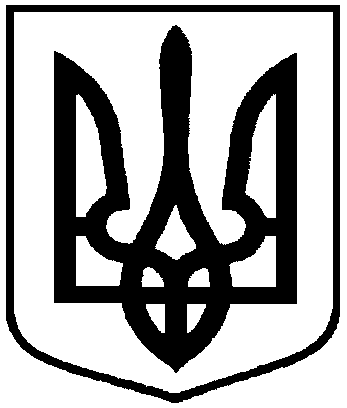 Проектоприлюднено«___»_________ 20__ р.від ______________ року № ____ – МРм. СумиПро Положення про організацію роботи у сфері інформаційних технологій в Сумській міській раді